ОБЩИЕ СВЕДЕНИЯ Учебная дисциплина «Проектная деятельность» изучается в четвертом, пятом и шестом семестре.Курсовая работа/Курсовой проект – не предусмотреныФорма промежуточной аттестации: Место учебной дисциплины в структуре ОПОПУчебная дисциплина «Проектная деятельность» относится к части программы, формируемой участниками образовательных отношений.Основой для освоения дисциплины являются результаты обучения по предшествующим дисциплинам и практикам:Введение в профессию;Основы полиграфии и материалы для полиграфического оформления упаковки;Результаты обучения по учебной дисциплине, используются при изучении следующих дисциплин и прохождения практик:Технология производства тары и упаковки;Конструирование и дизайн упаковкиДизайн упаковкиУчебная практика. Ознакомительная практикаПроизводственная практика. Технологическая (проектно-технологическая) практикаРезультаты освоения учебной дисциплины в дальнейшем будут использованы при прохождении производственной практики и выполнении выпускной квалификационной работы. ЦЕЛИ И ПЛАНИРУЕМЫЕ РЕЗУЛЬТАТЫ ОБУЧЕНИЯ ПО ДИСЦИПЛИНЕ Целями изучения дисциплины «Проектная деятельность» являются:формирование знаний, умений и навыков работы со средствами практической реализации дизайн-проектирования, базовыми основами обработки текста и изображений, формирование основных компонентов проектного мышления, приобщение студентов к художественно-проектной деятельности в сфере конструирования и дизайна, что будет способствовать творческому подходу в решении задач в области профессиональной деятельности формирование теоретических основ для рационального выбора материалов в зависимости от условий технологических процессов, изучение основных закономерностей, определяющих строение и свойства полиграфических материалов в зависимости от их состава и режимов изготовления формирование навыков научно-теоретического подхода к решению задач профессиональной направленности и практического их использования в дальнейшей профессиональной деятельности;формирование у обучающихся компетенций, установленных образовательной программой в соответствии с ФГОС ВО по данной дисциплине. Результатом обучения по учебной дисциплине является овладение обучающимися знаниями, умениями, навыками и опытом деятельности, характеризующими процесс формирования компетенций и обеспечивающими достижение планируемых результатов освоения учебной дисциплины.Формируемые компетенции, индикаторы достижения компетенций, соотнесённые с планируемыми результатами обучения по дисциплине:СТРУКТУРА И СОДЕРЖАНИЕ УЧЕБНОЙ ДИСЦИПЛИНЫОбщая трудоёмкость учебной дисциплины по учебному плану составляет:Структура учебной дисциплины для обучающихся по видам занятий (очная форма обучения)Структура учебной дисциплины для обучающихся по видам занятий (очно-заочная форма обучения) – отсутствует	Структура учебной дисциплины для обучающихся по видам занятий (заочная форма обучения) - отсутствуетСтруктура учебной дисциплины для обучающихся по разделам и темам дисциплины: (очная форма обучения)Структура учебной дисциплины/модуля для обучающихся по разделам и темам дисциплины: (очно-заочная форма обучения) – отсутствуетСтруктура учебной дисциплины/модуля для обучающихся по разделам и темам дисциплины: (заочная форма обучения)- отсутствуетКраткое содержание учебной дисциплиныОрганизация самостоятельной работы обучающихсяСамостоятельная работа студента – обязательная часть образовательного процесса, направленная на развитие готовности к профессиональному и личностному самообразованию, на проектирование дальнейшего образовательного маршрута и профессиональной карьеры.Самостоятельная работа обучающихся по дисциплине организована как совокупность аудиторных и внеаудиторных занятий и работ, обеспечивающих успешное освоение дисциплины. Аудиторная самостоятельная работа обучающихся по дисциплине выполняется на учебных занятиях под руководством преподавателя и по его заданию. Аудиторная самостоятельная работа обучающихся входит в общий объем времени, отведенного учебным планом на аудиторную работу, и регламентируется расписанием учебных занятий. Внеаудиторная самостоятельная работа обучающихся – планируемая учебная, научно-исследовательская, практическая работа обучающихся, выполняемая во внеаудиторное время по заданию и при методическом руководстве преподавателя, но без его непосредственного участия, расписанием учебных занятий не регламентируется.Внеаудиторная самостоятельная работа обучающихся включает в себя:подготовку к практическим занятиям, зачету;изучение учебных пособий, рекомендованного видеоматериала;изучение теоретического и практического материала по рекомендованным источникам;выполнение индивидуальных домашних практических заданий;подготовка к промежуточной аттестации в течение семестра;создание презентаций по изучаемым темам.Самостоятельная работа обучающихся с участием преподавателя в форме иной контактной работы предусматривает групповую и (или) индивидуальную работу с обучающимися и включает в себя:проведение индивидуальных и групповых консультаций по отдельным темам/разделам дисциплины;Применение электронного обучения, дистанционных образовательных технологийРеализация программы учебной дисциплины с применением электронного обучения и дистанционных образовательных технологий регламентируется действующими локальными актами университета.Учебная деятельность частично проводится на онлайн-платформе за счет применения учебно-методических электронных образовательных ресурсов:РЕЗУЛЬТАТЫ ОБУЧЕНИЯ ПО ДИСЦИПЛИНЕ, КРИТЕРИИ ОЦЕНКИ УРОВНЯ СФОРМИРОВАННОСТИ КОМПЕТЕНЦИЙ, СИСТЕМА И ШКАЛА ОЦЕНИВАНИЯСоотнесение планируемых результатов обучения с уровнями сформированности компетенций.ОЦЕНОЧНЫЕ СРЕДСТВА ДЛЯ ТЕКУЩЕГО КОНТРОЛЯ УСПЕВАЕМОСТИ И ПРОМЕЖУТОЧНОЙ АТТЕСТАЦИИ, ВКЛЮЧАЯ САМОСТОЯТЕЛЬНУЮ РАБОТУ ОБУЧАЮЩИХСЯПри проведении контроля самостоятельной работы обучающихся, текущего контроля и промежуточной аттестации по учебной дисциплине «Виды и классификация современных упаковочных материалов» проверяется уровень сформированности у обучающихся компетенций и запланированных результатов обучения по дисциплине, указанных в разделе 2 настоящей программы.Формы текущего контроля успеваемости, примеры типовых заданий: Критерии, шкалы оценивания текущего контроля успеваемости:Промежуточная аттестация:Критерии, шкалы оценивания промежуточной аттестации учебной дисциплины:Примерные темы курсовой работы/курсового проекта: Курсовой проект не предусмотренКритерии, шкалы оценивания курсовой работы/курсового проекта; Курсовой проект не предусмотренСистема оценивания результатов текущего контроля и промежуточной аттестации.Оценка по дисциплине выставляется обучающемуся с учётом результатов текущей и промежуточной аттестации.ОБРАЗОВАТЕЛЬНЫЕ ТЕХНОЛОГИИРеализация программы предусматривает использование в процессе обучения следующих образовательных технологий:проблемная лекция;поиск и обработка информации с использованием сети Интернет;применение электронного обучения;использование на лекционных занятиях видеоматериалов и наглядных пособий;самостоятельная работа в системе компьютерного тестирования;обучение в сотрудничестве (командная, групповая работа);ПРАКТИЧЕСКАЯ ПОДГОТОВКАПрактическая подготовка в рамках учебной дисциплины реализуется при проведении практических занятий, предусматривающих участие обучающихся в выполнении отдельных элементов, связанных с будущей профессиональной деятельностью. Проводятся отдельные занятия лекционного типа, которые предусматривают передачу учебной информации обучающимся, которая необходима для последующего выполнения практической работыОРГАНИЗАЦИЯ ОБРАЗОВАТЕЛЬНОГО ПРОЦЕССА ДЛЯ ЛИЦ С ОГРАНИЧЕННЫМИ ВОЗМОЖНОСТЯМИ ЗДОРОВЬЯПри обучении лиц с ограниченными возможностями здоровья и инвалидов используются подходы, способствующие созданию безбарьерной образовательной среды: технологии дифференциации и индивидуального обучения, применение соответствующих методик по работе с инвалидами, использование средств дистанционного общения, проведение дополнительных индивидуальных консультаций по изучаемым теоретическим вопросам и практическим занятиям, оказание помощи при подготовке к промежуточной аттестации.При необходимости рабочая программа дисциплины может быть адаптирована для обеспечения образовательного процесса лицам с ограниченными возможностями здоровья, в том числе для дистанционного обучения.Учебные и контрольно-измерительные материалы представляются в формах, доступных для изучения студентами с особыми образовательными потребностями с учетом нозологических групп инвалидов:Для подготовки к ответу на практическом занятии, студентам с ограниченными возможностями здоровья среднее время увеличивается по сравнению со средним временем подготовки обычного студента.Для студентов с инвалидностью или с ограниченными возможностями здоровья форма проведения текущей и промежуточной аттестации устанавливается с учетом индивидуальных психофизических особенностей (устно, письменно на бумаге, письменно на компьютере, в форме тестирования и т.п.). Промежуточная аттестация по дисциплине может проводиться в несколько этапов в форме рубежного контроля по завершению изучения отдельных тем дисциплины. При необходимости студенту предоставляется дополнительное время для подготовки ответа на зачете или экзамене.Для осуществления процедур текущего контроля успеваемости и промежуточной аттестации, обучающихся создаются, при необходимости, фонды оценочных средств, адаптированные для лиц с ограниченными возможностями здоровья и позволяющие оценить достижение ими запланированных в основной образовательной программе результатов обучения и уровень сформированности всех компетенций, заявленных в образовательной программе.МАТЕРИАЛЬНО-ТЕХНИЧЕСКОЕ ОБЕСПЕЧЕНИЕ ДИСЦИПЛИНЫ Материально-техническое обеспечение дисциплины при обучении с использованием традиционных технологий обучения.Материально-техническое обеспечение учебной дисциплины при обучении с использованием электронного обучения и дистанционных образовательных технологий.Технологическое обеспечение реализации программы осуществляется с использованием элементов электронной информационно-образовательной среды университета.УЧЕБНО-МЕТОДИЧЕСКОЕ И ИНФОРМАЦИОННОЕ ОБЕСПЕЧЕНИЕ УЧЕБНОЙ ДИСЦИПЛИНЫИНФОРМАЦИОННОЕ ОБЕСПЕЧЕНИЕ УЧЕБНОГО ПРОЦЕССАРесурсы электронной библиотеки, информационно-справочные системы и профессиональные базы данных:Перечень программного обеспечения Перечень используемого программного обеспечения с реквизитами подтверждающих документов составляется в соответствии с Приложением № 2 к ОПОП ВО.ЛИСТ УЧЕТА ОБНОВЛЕНИЙ РАБОЧЕЙ ПРОГРАММЫ УЧЕБНОЙ ДИСЦИПЛИНЫ/МОДУЛЯВ рабочую программу учебной дисциплины/модуля внесены изменения/обновления и утверждены на заседании кафедры:Министерство науки и высшего образования Российской ФедерацииМинистерство науки и высшего образования Российской ФедерацииФедеральное государственное бюджетное образовательное учреждениеФедеральное государственное бюджетное образовательное учреждениевысшего образованиявысшего образования«Российский государственный университет им. А.Н. Косыгина«Российский государственный университет им. А.Н. Косыгина(Технологии. Дизайн. Искусство)»(Технологии. Дизайн. Искусство)»Институт Химических технологий и промышленной экологииКафедра Химии и технологии полимерных материалов и нанокомпозитовРАБОЧАЯ ПРОГРАММАУЧЕБНОЙ ДИСЦИПЛИНЫРАБОЧАЯ ПРОГРАММАУЧЕБНОЙ ДИСЦИПЛИНЫРАБОЧАЯ ПРОГРАММАУЧЕБНОЙ ДИСЦИПЛИНЫПроектная деятельностьПроектная деятельностьПроектная деятельностьУровень образования бакалавриатбакалавриатНаправление подготовкиКод29.03.03Технология полиграфического и упаковочного производстваНаправленность (профиль)Технология и дизайн упаковочного производства Технология и дизайн упаковочного производства Срок освоения образовательной программы по очной форме обучения4 года4 годаФорма обученияочнаяочнаяРабочая программа учебной дисциплины «Проектная деятельность» основной профессиональной образовательной программы высшего образования, рассмотрена и одобрена на заседании кафедры, протокол № 11 от 22.06.2021 гРабочая программа учебной дисциплины «Проектная деятельность» основной профессиональной образовательной программы высшего образования, рассмотрена и одобрена на заседании кафедры, протокол № 11 от 22.06.2021 гРабочая программа учебной дисциплины «Проектная деятельность» основной профессиональной образовательной программы высшего образования, рассмотрена и одобрена на заседании кафедры, протокол № 11 от 22.06.2021 гРабочая программа учебной дисциплины «Проектная деятельность» основной профессиональной образовательной программы высшего образования, рассмотрена и одобрена на заседании кафедры, протокол № 11 от 22.06.2021 гРазработчик рабочей программы учебной дисциплины:Разработчик рабочей программы учебной дисциплины:Разработчик рабочей программы учебной дисциплины:Разработчик рабочей программы учебной дисциплины:Доцент                    Н.В.Черноусова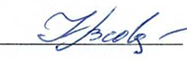                     Н.В.ЧерноусоваЗаведующая кафедрой:Заведующая кафедрой:          Н.Р.Кильдеева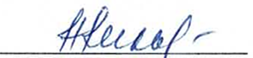 четвертый семестр- зачет пятый семестр- зачет шестой семестр- зачетКод и наименование компетенцииКод и наименование индикаторадостижения компетенцииПланируемые результаты обучения по дисциплинеУК-2	Способен определять круг задач в рамках поставленной цели и выбирать оптимальные способы их решения, исходя из действующих правовых норм, имеющихся ресурсов и ограниченийИД-УК-2.1Анализ поставленной цели и определение круга задач в рамках поставленной цели, связей между ними и ожидаемых результатов их решения, анализ альтернативных вариантов для достижения намеченных результатов; использование нормативно-правовой документации в сфере профессиональной деятельности;ИД-УК-2.4Представление результатов проекта, предложение возможности их использования и/или совершенствования в соответствии с запланированными результатами и точками контроля, при необходимости коррекция способов решения задач;применяет основные нормативные правовые документы в области профессиональной деятельности; самостоятельно планирует деятельность по достижению целей и реализации задач; эффективно распределяет ресурсы в процессе планирования и достижения целей; правильно расставляет приоритеты самостоятельно формулирует и объединяет взаимосвязанные задачи, обеспечивающие эффективное достижение поставленной цели; четко формулирует требования к результату.применяет логико-методологический инструментарий для критической оценки современных принципов формирования объемно-пространственных форм упаковки.критически и самостоятельно осуществляет анализ различных средовых ситуаций на основе системного подхода, вырабатывает стратегию действий для решения проблемных ситуаций.применяет методы и средства архитектоники для формирования объемно-пространственных форм упаковки различного назначения. самостоятельно и критически оценивает возможность применения различных материалов и законов формообразования для создания уникальных современных форм упаковки.критически оценивает результаты формообразования для выбора оптимального решения.УК-3	Способен осуществлять социальное взаимодействие и реализовывать свою роль в командеИД-УК-3.1	Определение своей роли в социальном взаимодействии и командной работе, исходя из стратегии сотрудничества для достижения поставленной цели;ИД-УК-3.2	Учет особенностей поведения и интересов других участников при реализации своей роли в социальном взаимодействии и командной работе;ИД-УК-3.3	Анализ возможных последствий личных действий в социальном взаимодействии и командной работе, и построение продуктивного взаимодействия с учетом этого;ИД-УК-3.4	Осуществление обмена информацией, знаниями и опытом с членами команды; оценка идей других членов команды для достижения поставленной цели;осуществляет социальное взаимодействие на основе сотрудничества с соблюдением этических принципов их реализации;проявляет уважение к мнению и культуре других;распределяет роли в условиях командного взаимодействия; пользуется различными методиками оценки своих действий, приемами самореализации.обеспечивает эффективное деловое общение в различных условиях деятельности организации;способен обмениваться идеями, информацией, знанием и опытом в командной работевырабатывает собственное мнение, применяет социо-гуманитарную информацию в решении вопросов, помогающих понимать социальную значимость своей будущей профессии анализирует не только технический, но и социальный смысл инженерной деятельности УК-6	Способен управлять своим временем, выстраивать и реализовывать траекторию саморазвития на основе принципов образования в ИД-УК-6.1 Использование инструментов и методов управления временем при выполнении конкретных задач, проектов, при достижении поставленных целей;способен определять задачи саморазвития и профессионального роста и решать их в процессе освоения дисциплины;демонстрирует навыки анализа и оценки собственных сил и возможностей при работе над курсовым проектом; владеет приемами оценки и самооценки результатов деятельности по решению профессиональных задач.владеет методами сбора, обработки и интерпретации полученной информации, используя современные информационные технологии; навыки работы с различными источниками информации в целях самообразования и развития уже полученных знанийПК-1.	Способен подготавливать и согласовывать с заказчиком проектное задание на создание объектов визуальной информации, идентификации и коммуникации, в том числе изготавливаемых посредством полиграфических технологий для сферы упаковочного и полиграфического производства, используя основные методы и средства ИД-ПК-1.1Осуществление предварительной подготовки проектного задания на основе обсуждения с заказчиком, планирование и согласование этапов и сроков выполнения работ по дизайн-проекту объекта визуальной информации, идентификации и коммуникации ИД-ПК-1.2Составление проектного задания на создание объекта визуальной информации, идентификации и коммуникации по типовой формедемонстрирует знание этапов разработки дизайн-проекта новой тары и упаковки;- владеет методикой составления технического задания на разработку новой тары и упаковки;способен сформировать техническое предложение по разработке новой тары и упаковки для согласования с заказчиком;применяет знания по теоретическим основам технологии͙ получения упаковочных и полиграфических материалов и начальному конструированию для разработки и обсуждения проектного задания на разработку упаковкииспользует программные средства для проектирования и разработки упаковочных решенийосуществляет разработку проектного технического задания на разработку новой тары и упаковки;демонстрирует умение разрабатывать эскизы тары и упаковки в рамках технического предложения и разработки дизайн-проекта;ПК-2 Способен участвовать в подготовке исходных данных и в разработке и проектировании технологических процессов, технологических линий, комплексов для выпуска печатной и упаковочной продукции, оказание услуг в смежных областях, а также в работе по технико-экономическому обоснованию проектных решений   ИД-ПК-2.1 Анализ существующих технологических процессов и производств по выпуску упаковочной и полиграфической продукции с точки зрения эффективности проектных решений ИД-ПК-2.3 Участие в работе по технико-экономическому обоснованию проектных решений, в том числе умение производить организационно- технологические расчеты при выпуске печатной и упаковочной продукцииприменяет знания по теоретическим основам технологии͙ получения различных материалов для анализа технологических процессов;дает характеристику различным материалам и полиграфической продукции.оценивает возможности реализации выпуска различных упаковочных и полиграфических материалов на предприятии.производит расчеты потребностей в материалах;работает с конструкторской, производственно-технологической и нормативной документацией для выполнения данной трудовой функциивладеет методологией технологических расчетов, включая расчеты сырья, оборудования и безвозвратных и возвратных отходов;ПК-4Способен осуществлять выбор упаковочных и полиграфических материалов с учетом функций продукта и технологических задачИД-ПК-4.2 Соотнесение свойств материала со свойствами упаковываемой продукции и технологическими особенностями получения печатной продукции и упаковочной продукцииИД-ПК-4.3 Выбор из имеющихся современных материалов наиболее соответствующих для данного вида упаковываемого продукта или технологических задач, учитывая технологические и конструкционные особенности производства данного вида продукциидемонстрирует знание номенклатуры материалов и их свойств для изготовления тары и упаковки;осуществляет выбор упаковочных и полиграфических материалов с учетом технологических задач, конструкционных особенностей упаковки и характера упаковываемого продукта;демонстрирует  навыки выбора материала для разрабатываемой тары и упаковки с учетом особенностей ее назначения, конструкции и производственных требований;ПК-7Способен организовывать и проводить лабораторно-аналитическое сопровождение процесса синтеза полимерных композиционных материалов для полиграфии и сферы упаковкиИД-ПК-7.4Сбор, анализ и изучение научно-технической информации, результатов отечественных и зарубежных исследований и применение их в  практической деятельностиВладеет методами͙ и͙ методиками͙ контроля͙ качества͙ выпускаемой͙ полиграфической и упаковочной продукции и полуфабрикатов;Анализирует научно-техническую информацию, результаты отечественных и зарубежных исследований и применяет их в практической деятельности при разработке и выпуске новых материалов по очной форме обучения – 6з.е.216час.Структура и объем дисциплиныСтруктура и объем дисциплиныСтруктура и объем дисциплиныСтруктура и объем дисциплиныСтруктура и объем дисциплиныСтруктура и объем дисциплиныСтруктура и объем дисциплиныСтруктура и объем дисциплиныСтруктура и объем дисциплиныСтруктура и объем дисциплиныОбъем дисциплины по семестрамформа промежуточной аттестациивсего, часКонтактная аудиторная работа, часКонтактная аудиторная работа, часКонтактная аудиторная работа, часКонтактная аудиторная работа, часСамостоятельная работа обучающегося, часСамостоятельная работа обучающегося, часСамостоятельная работа обучающегося, часОбъем дисциплины по семестрамформа промежуточной аттестациивсего, часлекции, часпрактические занятия, часлабораторные занятия, часпрактическая подготовка, часкурсовая работа/курсовой проектсамостоятельная работа обучающегося, часпромежуточная аттестация, час4 семестрзачет7230-6-36-5 семестрзачет72304386 семестрзачет7230636Всего:21690-16-110-Планируемые (контролируемые) результаты освоения: коды формируемых компетенций и индикаторов достижения компетенцийНаименование разделов, тем;форма промежуточной аттестацииВиды учебной работыВиды учебной работыВиды учебной работыВиды учебной работыСамостоятельная работа, часВиды и формы контрольных мероприятий, обеспечивающие по совокупности текущий контроль успеваемости;формы промежуточного контроля успеваемостиПланируемые (контролируемые) результаты освоения: коды формируемых компетенций и индикаторов достижения компетенцийНаименование разделов, тем;форма промежуточной аттестацииКонтактная работаКонтактная работаКонтактная работаКонтактная работаСамостоятельная работа, часВиды и формы контрольных мероприятий, обеспечивающие по совокупности текущий контроль успеваемости;формы промежуточного контроля успеваемостиПланируемые (контролируемые) результаты освоения: коды формируемых компетенций и индикаторов достижения компетенцийНаименование разделов, тем;форма промежуточной аттестацииЛекции, часПрактические занятия, часЛабораторные работы, часПрактическая подготовка, часСамостоятельная работа, часВиды и формы контрольных мероприятий, обеспечивающие по совокупности текущий контроль успеваемости;формы промежуточного контроля успеваемостиЧетвертый семестрЧетвертый семестрЧетвертый семестрЧетвертый семестрЧетвертый семестрЧетвертый семестрЧетвертый семестрУК-2: ИД-УК-2.1; ИД-УК-2.4УК-3: ИД-УК-3.; ИД-УК-3.2; ИД-УК-3.3; ИД-УК-3.4УК-6: ИД-УК-6.1; ПК-1: ИД-ПК-1.1; ИД-ПК-1.2; ПК-2: ИД-ПК-2.1; ИД-ПК-2.3;ПК-4: ИД-ПК-4.2; ИД-ПК-4.3 ПК-7: ИД-ПК-7.4Раздел 1.  Введение в курс .2х12УК-2: ИД-УК-2.1; ИД-УК-2.4УК-3: ИД-УК-3.; ИД-УК-3.2; ИД-УК-3.3; ИД-УК-3.4УК-6: ИД-УК-6.1; ПК-1: ИД-ПК-1.1; ИД-ПК-1.2; ПК-2: ИД-ПК-2.1; ИД-ПК-2.3;ПК-4: ИД-ПК-4.2; ИД-ПК-4.3 ПК-7: ИД-ПК-7.4Тема 1.1 Конструирование и дизайн тары и упаковки. Этапы создания новой упаковки. Выбор целевого потребителя. 2хФормы текущего контроля по разделу 1:СобеседованиеУК-2: ИД-УК-2.1; ИД-УК-2.4УК-3: ИД-УК-3.; ИД-УК-3.2; ИД-УК-3.3; ИД-УК-3.4УК-6: ИД-УК-6.1; ПК-1: ИД-ПК-1.1; ИД-ПК-1.2; ПК-2: ИД-ПК-2.1; ИД-ПК-2.3;ПК-4: ИД-ПК-4.2; ИД-ПК-4.3 ПК-7: ИД-ПК-7.4Раздел 2. Этап предпроектных исследований  8х18Формы текущего контроля по разделу 2:Собеседование Презентация и сообщение по темам разделаУК-2: ИД-УК-2.1; ИД-УК-2.4УК-3: ИД-УК-3.; ИД-УК-3.2; ИД-УК-3.3; ИД-УК-3.4УК-6: ИД-УК-6.1; ПК-1: ИД-ПК-1.1; ИД-ПК-1.2; ПК-2: ИД-ПК-2.1; ИД-ПК-2.3;ПК-4: ИД-ПК-4.2; ИД-ПК-4.3 ПК-7: ИД-ПК-7.4Тема 2.1. Конструктивная характеристика тары и упаковки2хФормы текущего контроля по разделу 2:Собеседование Презентация и сообщение по темам разделаУК-2: ИД-УК-2.1; ИД-УК-2.4УК-3: ИД-УК-3.; ИД-УК-3.2; ИД-УК-3.3; ИД-УК-3.4УК-6: ИД-УК-6.1; ПК-1: ИД-ПК-1.1; ИД-ПК-1.2; ПК-2: ИД-ПК-2.1; ИД-ПК-2.3;ПК-4: ИД-ПК-4.2; ИД-ПК-4.3 ПК-7: ИД-ПК-7.4Тема 2.2.  Выбор листовых материалов для производства упаковки..3хФормы текущего контроля по разделу 2:Собеседование Презентация и сообщение по темам разделаУК-2: ИД-УК-2.1; ИД-УК-2.4УК-3: ИД-УК-3.; ИД-УК-3.2; ИД-УК-3.3; ИД-УК-3.4УК-6: ИД-УК-6.1; ПК-1: ИД-ПК-1.1; ИД-ПК-1.2; ПК-2: ИД-ПК-2.1; ИД-ПК-2.3;ПК-4: ИД-ПК-4.2; ИД-ПК-4.3 ПК-7: ИД-ПК-7.4Тема 2.3. Разработка технического задания на разработку новой тары и упаковки.3хФормы текущего контроля по разделу 2:Собеседование Презентация и сообщение по темам разделаУК-2: ИД-УК-2.1; ИД-УК-2.4УК-3: ИД-УК-3.; ИД-УК-3.2; ИД-УК-3.3; ИД-УК-3.4УК-6: ИД-УК-6.1; ПК-1: ИД-ПК-1.1; ИД-ПК-1.2; ПК-2: ИД-ПК-2.1; ИД-ПК-2.3;ПК-4: ИД-ПК-4.2; ИД-ПК-4.3 ПК-7: ИД-ПК-7.4Раздел 3.    Конструирование тары и упаковки. Разработка дизайн-проекта.12х28Формы текущего контроля по разделу 3:Собеседование,Презентация и сообщение по темам разделаДеловая играУК-2: ИД-УК-2.1; ИД-УК-2.4УК-3: ИД-УК-3.; ИД-УК-3.2; ИД-УК-3.3; ИД-УК-3.4УК-6: ИД-УК-6.1; ПК-1: ИД-ПК-1.1; ИД-ПК-1.2; ПК-2: ИД-ПК-2.1; ИД-ПК-2.3;ПК-4: ИД-ПК-4.2; ИД-ПК-4.3 ПК-7: ИД-ПК-7.4Тема 3.1. Формообразование упаковки и разработка эскизов.3хФормы текущего контроля по разделу 3:Собеседование,Презентация и сообщение по темам разделаДеловая играУК-2: ИД-УК-2.1; ИД-УК-2.4УК-3: ИД-УК-3.; ИД-УК-3.2; ИД-УК-3.3; ИД-УК-3.4УК-6: ИД-УК-6.1; ПК-1: ИД-ПК-1.1; ИД-ПК-1.2; ПК-2: ИД-ПК-2.1; ИД-ПК-2.3;ПК-4: ИД-ПК-4.2; ИД-ПК-4.3 ПК-7: ИД-ПК-7.4Тема 3.2. Разработка технического предложения новой тары и упаковки.3Формы текущего контроля по разделу 3:Собеседование,Презентация и сообщение по темам разделаДеловая играУК-2: ИД-УК-2.1; ИД-УК-2.4УК-3: ИД-УК-3.; ИД-УК-3.2; ИД-УК-3.3; ИД-УК-3.4УК-6: ИД-УК-6.1; ПК-1: ИД-ПК-1.1; ИД-ПК-1.2; ПК-2: ИД-ПК-2.1; ИД-ПК-2.3;ПК-4: ИД-ПК-4.2; ИД-ПК-4.3 ПК-7: ИД-ПК-7.4Тема 3.3. Проектирование тары и упаковки. Виды чертежей.3Формы текущего контроля по разделу 3:Собеседование,Презентация и сообщение по темам разделаДеловая играУК-2: ИД-УК-2.1; ИД-УК-2.4УК-3: ИД-УК-3.; ИД-УК-3.2; ИД-УК-3.3; ИД-УК-3.4УК-6: ИД-УК-6.1; ПК-1: ИД-ПК-1.1; ИД-ПК-1.2; ПК-2: ИД-ПК-2.1; ИД-ПК-2.3;ПК-4: ИД-ПК-4.2; ИД-ПК-4.3 ПК-7: ИД-ПК-7.4Тема 3.4 Проектирование разверток тары и упаковки3Формы текущего контроля по разделу 3:Собеседование,Презентация и сообщение по темам разделаДеловая играУК-2: ИД-УК-2.1; ИД-УК-2.4УК-3: ИД-УК-3.; ИД-УК-3.2; ИД-УК-3.3; ИД-УК-3.4УК-6: ИД-УК-6.1; ПК-1: ИД-ПК-1.1; ИД-ПК-1.2; ПК-2: ИД-ПК-2.1; ИД-ПК-2.3;ПК-4: ИД-ПК-4.2; ИД-ПК-4.3 ПК-7: ИД-ПК-7.4Раздел 4.  Презентация разработок8х28Формы текущего контроля по разделу 4:Собеседование,Презентация и сообщение по темам разделаУК-2: ИД-УК-2.1; ИД-УК-2.4УК-3: ИД-УК-3.; ИД-УК-3.2; ИД-УК-3.3; ИД-УК-3.4УК-6: ИД-УК-6.1; ПК-1: ИД-ПК-1.1; ИД-ПК-1.2; ПК-2: ИД-ПК-2.1; ИД-ПК-2.3;ПК-4: ИД-ПК-4.2; ИД-ПК-4.3 ПК-7: ИД-ПК-7.4Тема 4.1.  Разработка дизайна упаковки4хФормы текущего контроля по разделу 4:Собеседование,Презентация и сообщение по темам разделаУК-2: ИД-УК-2.1; ИД-УК-2.4УК-3: ИД-УК-3.; ИД-УК-3.2; ИД-УК-3.3; ИД-УК-3.4УК-6: ИД-УК-6.1; ПК-1: ИД-ПК-1.1; ИД-ПК-1.2; ПК-2: ИД-ПК-2.1; ИД-ПК-2.3;ПК-4: ИД-ПК-4.2; ИД-ПК-4.3 ПК-7: ИД-ПК-7.4Тема 4.2. Презентация дизайн-проектов упаковок. Правила составления презентаций4хФормы текущего контроля по разделу 4:Собеседование,Презентация и сообщение по темам разделаУК-2: ИД-УК-2.1; ИД-УК-2.4УК-3: ИД-УК-3.; ИД-УК-3.2; ИД-УК-3.3; ИД-УК-3.4УК-6: ИД-УК-6.1; ПК-1: ИД-ПК-1.1; ИД-ПК-1.2; ПК-2: ИД-ПК-2.1; ИД-ПК-2.3;ПК-4: ИД-ПК-4.2; ИД-ПК-4.3 ПК-7: ИД-ПК-7.4Зачетхххх10Итоговый реферат по курсу с презентацией работыУстный зачет УК-2: ИД-УК-2.1; ИД-УК-2.4УК-3: ИД-УК-3.; ИД-УК-3.2; ИД-УК-3.3; ИД-УК-3.4УК-6: ИД-УК-6.1; ПК-1: ИД-ПК-1.1; ИД-ПК-1.2; ПК-2: ИД-ПК-2.1; ИД-ПК-2.3;ПК-4: ИД-ПК-4.2; ИД-ПК-4.3 ПК-7: ИД-ПК-7.4ИТОГО за четвертый семестр30636Пятый семестрПятый семестрПятый семестрПятый семестрПятый семестрПятый семестрПятый семестрУК-2: ИД-УК-2.1; ИД-УК-2.4УК-3: ИД-УК-3.; ИД-УК-3.2; ИД-УК-3.3; ИД-УК-3.4УК-6: ИД-УК-6.1; ПК-1: ИД-ПК-1.1; ИД-ПК-1.2; ПК-2: ИД-ПК-2.1; ИД-ПК-2.3;ПК-4: ИД-ПК-4.2; ИД-ПК-4.3 ПК-7: ИД-ПК-7.4Конструирование и дизайн тары и упаковки.20418Собеседование,Презентация и сообщение по темам разделаДеловая играУК-2: ИД-УК-2.1; ИД-УК-2.4УК-3: ИД-УК-3.; ИД-УК-3.2; ИД-УК-3.3; ИД-УК-3.4УК-6: ИД-УК-6.1; ПК-1: ИД-ПК-1.1; ИД-ПК-1.2; ПК-2: ИД-ПК-2.1; ИД-ПК-2.3;ПК-4: ИД-ПК-4.2; ИД-ПК-4.3 ПК-7: ИД-ПК-7.4Презентация разработок1012Собеседование,Презентация и сообщение по темам разделаУК-2: ИД-УК-2.1; ИД-УК-2.4УК-3: ИД-УК-3.; ИД-УК-3.2; ИД-УК-3.3; ИД-УК-3.4УК-6: ИД-УК-6.1; ПК-1: ИД-ПК-1.1; ИД-ПК-1.2; ПК-2: ИД-ПК-2.1; ИД-ПК-2.3;ПК-4: ИД-ПК-4.2; ИД-ПК-4.3 ПК-7: ИД-ПК-7.4Зачетххх8Итоговый реферат по курсу с презентацией работыУстный зачет УК-2: ИД-УК-2.1; ИД-УК-2.4УК-3: ИД-УК-3.; ИД-УК-3.2; ИД-УК-3.3; ИД-УК-3.4УК-6: ИД-УК-6.1; ПК-1: ИД-ПК-1.1; ИД-ПК-1.2; ПК-2: ИД-ПК-2.1; ИД-ПК-2.3;ПК-4: ИД-ПК-4.2; ИД-ПК-4.3 ПК-7: ИД-ПК-7.4ИТОГО за пятый семестр30438Шестой семестрШестой семестрШестой семестрШестой семестрШестой семестрШестой семестрШестой семестрУК-2: ИД-УК-2.1; ИД-УК-2.4УК-3: ИД-УК-3.; ИД-УК-3.2; ИД-УК-3.3; ИД-УК-3.4УК-6: ИД-УК-6.1; ПК-1: ИД-ПК-1.1; ИД-ПК-1.2; ПК-2: ИД-ПК-2.1; ИД-ПК-2.3;ПК-4: ИД-ПК-4.2; ИД-ПК-4.3 ПК-7: ИД-ПК-7.4Конструирование и дизайн тары и упаковки.20618Собеседование,Презентация и сообщение по темам разделаДеловая играУК-2: ИД-УК-2.1; ИД-УК-2.4УК-3: ИД-УК-3.; ИД-УК-3.2; ИД-УК-3.3; ИД-УК-3.4УК-6: ИД-УК-6.1; ПК-1: ИД-ПК-1.1; ИД-ПК-1.2; ПК-2: ИД-ПК-2.1; ИД-ПК-2.3;ПК-4: ИД-ПК-4.2; ИД-ПК-4.3 ПК-7: ИД-ПК-7.4Презентация разработок1010Собеседование,Презентация и сообщение по темам разделаУК-2: ИД-УК-2.1; ИД-УК-2.4УК-3: ИД-УК-3.; ИД-УК-3.2; ИД-УК-3.3; ИД-УК-3.4УК-6: ИД-УК-6.1; ПК-1: ИД-ПК-1.1; ИД-ПК-1.2; ПК-2: ИД-ПК-2.1; ИД-ПК-2.3;ПК-4: ИД-ПК-4.2; ИД-ПК-4.3 ПК-7: ИД-ПК-7.4Зачетхххх8Итоговый реферат по курсу с презентацией работыУстный зачет УК-2: ИД-УК-2.1; ИД-УК-2.4УК-3: ИД-УК-3.; ИД-УК-3.2; ИД-УК-3.3; ИД-УК-3.4УК-6: ИД-УК-6.1; ПК-1: ИД-ПК-1.1; ИД-ПК-1.2; ПК-2: ИД-ПК-2.1; ИД-ПК-2.3;ПК-4: ИД-ПК-4.2; ИД-ПК-4.3 ПК-7: ИД-ПК-7.4ИТОГО за шестой семестр30636УК-2: ИД-УК-2.1; ИД-УК-2.4УК-3: ИД-УК-3.; ИД-УК-3.2; ИД-УК-3.3; ИД-УК-3.4УК-6: ИД-УК-6.1; ПК-1: ИД-ПК-1.1; ИД-ПК-1.2; ПК-2: ИД-ПК-2.1; ИД-ПК-2.3;ПК-4: ИД-ПК-4.2; ИД-ПК-4.3 ПК-7: ИД-ПК-7.4ИТОГО за весь период9016110№ ппНаименование раздела и темы дисциплиныСодержание раздела (темы)Раздел 1Введение в курс Введение в курс Тема 1.1Конструирование и дизайн тары и упаковки. Этапы создания новой упаковки. Выбор целевого потребителя.Дизайн тары и упаковки. Конструирование тары и упаковки. Этапы создания упаковки. Задачи конструктора при разработке тары и упаковки. Жизненный цикл товара. Задачи разработки упаковки на каждой из стадий жизненного цикла. Жизненный цикл упаковки. Маркетинговые исследования при разработке упаковки. Портрет потенциального потребителя.Раздел 2Этап предпроектных исследований   Этап предпроектных исследований   Тема 2.1 Конструктивная характеристика тары и упаковкиТопография упаковки. Назначение упаковки. Кратность использования. Виды тары и упаковки. Материалы корпуса. Вспомогательные материалы, применяемые при упаковывании. Форма упаковки. Конструкция развертки. Число заготовок для изготовления. Конструктивные особенности тары и упаковки. Способы закрывания, количество клапанов.Наличие элементов, гарантирующих первое вскрытиеТема 2.2Выбор листовых материалов для производства упаковки.Ассортимент листовых материалов. Виды бумаги для производства упаковки. Марки картонов. Виды полимерных листовых материалов, применяемых при изготовлении упаковки. Особенности выбора материалов.Тема 2.3Разработка технического задания на разработку новой тары и упаковки.Структура технического задания. Вводная часть. Описание упаковываемого продукта. Факторы, связанные с маркетингом. Факторы, связанные с особенностями упаковывания, складирования, хранения, транспортировки. Факторы, связанные с реализацией товараРаздел 3Конструирование тары и упаковки. Разработка дизайн-проекта. Конструирование тары и упаковки. Разработка дизайн-проекта. Тема 3.1Формообразование упаковки и разработка эскизов.Принципы формообразования. Зависимость формы от содержимого упаковки. Форма и эргономика. Форма и эстетика. Форма и технологические требования..Тема 3.2Разработка технического предложения новой тары и упаковки.Структура технического предложения. Концепция разрабатываемой упаковки. Функции технического предложения.Тема 3.3Проектирование тары и упаковки. Виды чертежей.Правила построения чертежей тары и упаковки. Условные обозначения. Основные типы линий. Содержание чертежей. Масштаб.Проектирование разверток тары и упаковкиОсобенности построения упаковки для сыпучих продуктов. Параметры построения коробки с трехклапанным дном и крышкой. Параметры построения коробки с трехклапанной крышкой и донным самозатвором. Параметры построения коробки с трехклапанной крышкой и автоматически складывающимся дном. Рекомендуемые размеры вспомогательных элементов.Раздел 4Презентация разработокПрезентация разработокТема 4.1Разработка дизайна упаковкиОсновы композиции в дизайне упаковки. Цветовое решение упаковки. Шрифты. Графические элементы и стилизация изображений. Логотип. Размещение графической информации на развертке упаковки.Тема 4.2Презентация дизайн-проектов упаковок. Правила составления презентацийФункции дизайн-проекта. Структура дизайн-проекта.  Презентация дизайн-проекта.использованиеЭО и ДОТиспользование ЭО и ДОТобъем, часвключение в учебный процессобучение с веб-поддержкойучебно-методические электронные образовательные ресурсы университета   1 категории6организация самостоятельной работы обучающихсяУровни сформированности компетенцийИтоговое количество баллов в 100-балльной системепо результатам текущей и промежуточной аттестацииОценка в пятибалльной системепо результатам текущей и промежуточной аттестацииПоказатели уровня сформированности Показатели уровня сформированности Показатели уровня сформированности Уровни сформированности компетенцийИтоговое количество баллов в 100-балльной системепо результатам текущей и промежуточной аттестацииОценка в пятибалльной системепо результатам текущей и промежуточной аттестацииУниверсальнойкомпетенцииобщепрофессиональных компетенцийпрофессиональнойкомпетенцииУровни сформированности компетенцийИтоговое количество баллов в 100-балльной системепо результатам текущей и промежуточной аттестацииОценка в пятибалльной системепо результатам текущей и промежуточной аттестацииУК-2: ИД-УК-2.1; ИД-УК-2.4УК-3: ИД-УК-3.; ИД-УК-3.2; ИД-УК-3.3; ИД-УК-3.4УК-6: ИД-УК-6.1; ПК-1: ИД-ПК-1.1; ИД-ПК-1.2;ПК-2: ИД-ПК-2.1; ИД-ПК-2.3;ПК-4: ИД-ПК-4.2; ИД-ПК-4.3 ПК-7: ИД-ПК-7.4высокийзачтеноОбучающийся:Обучающийся: анализирует и систематизирует изученный материал с обоснованием актуальности его использования в своей предметной области;применяет методы анализа и синтеза практических проблем, способы прогнозирования и оценки событий и явлений, умеет решать практические задачи вне стандартных ситуаций с учетом особенностей деловой и общей культуры различных социальных групп;демонстрирует системный подход при решении проблемных ситуаций в том числе, при социальном и профессиональном взаимодействии;показывает четкие системные знания и представления по дисциплине;дает развернутые, полные и верные ответы на вопросы, в том числе, дополнительныеОбучающийся:Обучающийся: анализирует и систематизирует изученный материал с обоснованием актуальности его использования в своей предметной области;применяет методы анализа и синтеза практических проблем, способы прогнозирования и оценки событий и явлений, умеет решать практические задачи вне стандартных ситуаций с учетом особенностей деловой и общей культуры различных социальных групп;демонстрирует системный подход при решении проблемных ситуаций в том числе, при социальном и профессиональном взаимодействии;показывает четкие системные знания и представления по дисциплине;дает развернутые, полные и верные ответы на вопросы, в том числе, дополнительныеповышенныйзачтеноОбучающийся:Обучающийся:обоснованно излагает, анализирует и систематизирует изученный материал, что предполагает комплексный характер анализа проблемы; выделяет междисциплинарные связи, распознает и выделяет элементы в системе знаний, применяет их к анализу практики;правильно применяет теоретические положения при решении практических задач профессиональной направленности разного уровня сложности, владеет необходимыми для этого навыками и приёмами; ответ отражает полное знание материала, с незначительными пробелами, допускает единичные негрубые ошибки.Обучающийся:Обучающийся:обоснованно излагает, анализирует и систематизирует изученный материал, что предполагает комплексный характер анализа проблемы; выделяет междисциплинарные связи, распознает и выделяет элементы в системе знаний, применяет их к анализу практики;правильно применяет теоретические положения при решении практических задач профессиональной направленности разного уровня сложности, владеет необходимыми для этого навыками и приёмами; ответ отражает полное знание материала, с незначительными пробелами, допускает единичные негрубые ошибки.базовыйзачтеноОбучающийся:испытывает серьёзные затруднения в применении теоретических положений при решении практических задач профессиональной направленности стандартного уровня сложности, не владеет необходимыми для этого навыками и приёмами;с трудом выстраивает социальное профессиональное и межкультурное взаимодействие;анализирует культурные события окружающей действительности, но не способен выработать стратегию действий для решения проблемных ситуаций; ответ отражает в целом сформированные, но содержащие незначительные пробелы знания, допускаются грубые ошибкиОбучающийся:испытывает серьёзные затруднения в применении теоретических положений при решении практических задач профессиональной направленности стандартного уровня сложности, не владеет необходимыми для этого навыками и приёмами;с трудом выстраивает социальное профессиональное и межкультурное взаимодействие;анализирует культурные события окружающей действительности, но не способен выработать стратегию действий для решения проблемных ситуаций; ответ отражает в целом сформированные, но содержащие незначительные пробелы знания, допускаются грубые ошибкинизкийНе зачтеноОбучающийся:демонстрирует фрагментарные знания теоретического и практического материал, допускает грубые ошибки при его изложении на занятиях и в ходе промежуточной аттестации;испытывает серьёзные затруднения в применении теоретических положений при решении практических задач профессиональной направленности стандартного уровня сложности, не владеет необходимыми для этого навыками, приёмами и терминологией;ответ отражает отсутствие знаний на базовом уровне теоретического и практического материала в объеме, необходимом для дальнейшей учебы..Обучающийся:демонстрирует фрагментарные знания теоретического и практического материал, допускает грубые ошибки при его изложении на занятиях и в ходе промежуточной аттестации;испытывает серьёзные затруднения в применении теоретических положений при решении практических задач профессиональной направленности стандартного уровня сложности, не владеет необходимыми для этого навыками, приёмами и терминологией;ответ отражает отсутствие знаний на базовом уровне теоретического и практического материала в объеме, необходимом для дальнейшей учебы..Обучающийся:демонстрирует фрагментарные знания теоретического и практического материал, допускает грубые ошибки при его изложении на занятиях и в ходе промежуточной аттестации;испытывает серьёзные затруднения в применении теоретических положений при решении практических задач профессиональной направленности стандартного уровня сложности, не владеет необходимыми для этого навыками, приёмами и терминологией;ответ отражает отсутствие знаний на базовом уровне теоретического и практического материала в объеме, необходимом для дальнейшей учебы..№ ппФормы текущего контроляПримеры типовых заданий1.Собеседование по разделу I-2  Этап предпроектных исследований   Тема дискуссии «Вопросы предпроектного этапа разработки упаковки и тары»Основные вопросы:1. Перспективы художественного конструирования тары и упаковки2. Описание упаковываемого продукта (товара)3. История развития промышленного дизайна и его современные задачи4. Предпроектные маркетинговые исследования5. Описание требований к упаковке в техническом задании.2Собеседование по разделу 3.   Конструирование тары и упаковки. Разработка дизайн-проекта.Тема дискуссии: «Разработка конструкции и дизайна новой тары и упаковки»Основные вопросы:1.	Традиционное использование цвета в оформлении упаковки различных товаров2.	Унификация тары и упаковки и их составных частей3.	Типы, параметры и размеры стандартных конструкций упаковки4.	Использование ЕСКД и единой международной системы стандартов ЕЭС при разработке тары и упаковки5.Определение оптимальных габаритов тары и упаковки3.Защита проектов по разделу «Конструирование тары и упаковки. Разработка дизайн-проекта.»1.	Стадии проектирования тары и упаковки из картона2.	Конструкции складных коробок3.	Влияние формы товара на конструкцию упаковки4.	Определение оптимальных габаритов тары и упаковки5.	Правила разработки эскиза упаковки4.Деловая играДеловая игра по проектированию упаковки (текущий контроль) «Разработка дизайна и макета упаковки» Задание состоит из двух этапов. Первый этап – С проектируй упаковку. Цель этапа – проработать дизайн и макет упаковки. Определиться с материалами, цветами и кто будет потребителем продукции в данной упаковке. Придумать слоган. Второй этап – Презентация. Цель этапа – продемонстрировать упаковку, объяснить почему такой дизайн и конструкция. И чем она выделяется от конкурентов. Руководитель из числа преподавателей кафедры оценивает цельность образа, эргономичность, индивидуальный дизайн, информативность, презентацию и доклад.Пример контрольных вопросов для деловой игры (текущий контроль)1 Почему вы выбрали разработку данный вид упаковки?2 Почему вы выбрали данные материалы для упаковки?3 С чем связан такой дизайн упаковки?4 Кто буден покупать упаковку с таким дизайном?5 Как планируется производить упаковку?6 Чем отличается ваша упаковка от конкурентов?7 Назовите основные способы печати, применяемые в полиграфии?Наименование оценочного средства (контрольно-оценочного мероприятия)Критерии оцениванияШкалы оцениванияНаименование оценочного средства (контрольно-оценочного мероприятия)Критерии оценивания100-балльная системаПятибалльная системаИндивидуальные задания с презентацией по разделуРабота выполнена полностью в срок, возможны несущественные неточности и корректировки. Обучающийся продемонстрировал полный объем знаний, умений в освоении пройденных тем и применение их на практике. Работа выполнена полностью. Чертежи оформлены правильно и аккуратно. Возможно наличие одной неточности, не являющиеся следствием незнания или непонимания выполненной работы. Обучающийся показал полный объем знаний, умений в освоении пройденной темы в рамках лабораторной работы. Работа выполнена полностью, но допущена ошибка в расчетах, либо присутствуют незначительные ошибки, помарки в выполнении чертежей. Допущены ошибки при выполнении и оформлении чертежей.-зачтеноИндивидуальные задания с презентацией по разделуРабота не выполнена / выполнена с грубыми существенными ошибками -не зачтеноДискуссия-собеседованиеДан полный, развернутый ответ на поставленный вопрос (вопросы). Обучающийся твердо знает материал по заданным вопросам, грамотно и последовательно его излагает, возможны несущественные неточности в определениях. Обучающийся в ходе дискуссии продемонстрировал глубокие знания сущности проблемы, были даны, полные ответы на все вопросыОбучающийся правильно рассуждает, дает верные ответы, однако, допускает незначительные неточности. -зачтеноДискуссия-собеседованиеДан неполный ответ, представляющий собой разрозненные знания по теме вопроса с существенными ошибками в определениях. Присутствуют фрагментарность, нелогичность изложения. Речь неграмотная. Дополнительные и уточняющие вопросы преподавателя не приводят к коррекции ответа обучающегося не только на поставленный вопрос, но и на другие вопросы темы. Обучающийся слабо ориентируется в материале, плохо владеет профессиональной терминологией. Работа не выполнена-не зачтеноФорма промежуточной аттестацииТиповые контрольные задания и иные материалыдля проведения промежуточной аттестации:Устный зачет по вопросамВопросы к зачету по дисциплине 1. Основные положения конструирования и дизайна тары. Стадии разработки упаковки.2. Маркетинговые исследования на стадиях жизненного цикла товара. Этапы разработки товара и внедрения упакованной продукции на рынок3. Маркетинговые исследования на стадиях жизненного цикла товара. Этапы роста и пика потребления.4. Маркетинговые исследования на стадиях жизненного цикла товара. Этап спада потребления.5. Маркетинговые исследования на стадиях жизненного цикла товара. Сегментация рынка по потребителям.6.	Ассортимент упаковочной бумаги. Упаковочные виды бумаги. Жиронепроницаемые виды бумаги.   Мешочная бумага. Форма промежуточной аттестацииКритерии оцениванияШкалы оцениванияШкалы оцениванияНаименование оценочного средстваКритерии оценивания100-балльная системаПятибалльная системаУстный зачет по вопросамобучающийся на пороговом уровне демонстрирует нетвердые теоретические знания, проявляет слабо сформированные навыки анализа явлений и процессов, недостаточное умение делать аргументированные выводы и приводить примеры, показывает не достаточно свободное владение терминологией, логичностью и последовательностью изложения, делает ошибки, которые может исправить только при коррекции преподавателем.зачтеноУстный зачет по вопросамобучающийся демонстрирует незнание теоретических основ предмета, не умеет делать аргументированные выводы и приводить примеры, показывает слабое владение речью, не владеет терминологией, проявляет отсутствие логичности и последовательностью изложения, делает ошибки, которые не может исправить, даже при коррекции преподавателем. Отказывается отвечать на поставленные вопросы.-Не зачтеноУстный зачет по вопросам- содержание работы не раскрывает тему, вопросы изложены бессистемно и поверхностно, нет анализа практического материала;- при написании и защите работы продемонстрирован неудовлетворительный уровень сформированности универсальных, общепрофессиональных и профессиональных компетенций;- работа несвоевременно представлена на кафедру, не в полном объеме по содержанию и оформлению соответствует предъявляемым требованиям;- на защите показаны поверхностные знания по исследуемой теме, отсутствие представлений об актуальных проблемах по теме работы, даны неверные ответы на вопросы, презентация небрежно оформлена и не отражает работу.-Не зачтеноФорма контроля100-балльная система Пятибалльная системаТекущий контроль:  - собеседованиезачтено/не зачтено - выполнение индивидуальных домашних заданий с презентациейзачтено/не зачтеноПромежуточная аттестация (устный зачет по вопросам)зачтено/не зачтеноПромежуточная аттестация. Индивидуальное задание. Итоговый рефератзачтено/не зачтеноИтого за семестр (дисциплину)зачетзачтено/не зачтеноНаименование учебных аудиторий, лабораторий, мастерских, библиотек, спортзалов, помещений для хранения и профилактического обслуживания учебного оборудования и т.п.Оснащенность учебных аудиторий, лабораторий, мастерских, библиотек, спортивных залов, помещений для хранения и профилактического обслуживания учебного оборудования и т.п.119071, г. Москва, Малый Калужский переулок, д.2, строение 4.119071, г. Москва, Малый Калужский переулок, д.2, строение 4.Аудитория №4220 - лаборатория для проведения занятий семинарского типа, групповых и индивидуальных консультаций, текущего контроля и промежуточной аттестации.- Комплект учебной мебели, доска меловая, технические средства обучения, служащие для представления учебной информации большой аудитории: ноутбук, проектор, экран для проектораПомещения для самостоятельной работы обучающихсяОснащенность помещений для самостоятельной работы обучающихсячитальный зал библиотеки: помещение для самостоятельной работы, в том числе, научно- исследовательской, подготовки курсовых и выпускных квалификационных работ.Стеллажи для книг, комплект учебной мебели, 1 рабочее место сотрудника и рабочие места для студентов, оснащенные персональными компьютерами с подключением к сети «Интернет» и обеспечением доступа к электронным библиотекам и в электронную ин-формационно-образовательную среду организации.Необходимое оборудованиеПараметрыТехнические требованияПерсональный компьютер/ ноутбук/планшет,камера,микрофон, динамики, доступ в сеть ИнтернетВеб-браузерВерсия программного обеспечения не ниже: Chrome 72, Opera 59, Firefox 66, Edge 79, Яндекс.Браузер 19.3Персональный компьютер/ ноутбук/планшет,камера,микрофон, динамики, доступ в сеть ИнтернетОперационная системаВерсия программного обеспечения не ниже: Windows 7, macOS 10.12 «Sierra», LinuxПерсональный компьютер/ ноутбук/планшет,камера,микрофон, динамики, доступ в сеть ИнтернетВеб-камера640х480, 15 кадров/сПерсональный компьютер/ ноутбук/планшет,камера,микрофон, динамики, доступ в сеть ИнтернетМикрофонлюбойПерсональный компьютер/ ноутбук/планшет,камера,микрофон, динамики, доступ в сеть ИнтернетДинамики (колонки или наушники)любыеПерсональный компьютер/ ноутбук/планшет,камера,микрофон, динамики, доступ в сеть ИнтернетСеть (интернет)Постоянная скорость не менее 192 кБит/с№ п/пАвтор(ы)Наименование изданияВид издания (учебник, УП, МП и др.)ИздательствоГодизданияАдрес сайта ЭБСили электронного ресурса (заполняется для изданий в электронном виде)Количество экземпляров в библиотеке Университета10.1 Основная литература, в том числе электронные издания10.1 Основная литература, в том числе электронные издания10.1 Основная литература, в том числе электронные издания10.1 Основная литература, в том числе электронные издания10.1 Основная литература, в том числе электронные издания10.1 Основная литература, в том числе электронные издания10.1 Основная литература, в том числе электронные издания10.1 Основная литература, в том числе электронные издания1Ефремов Н.Ф., Лемешко Т.В., Чуркин А.В.Конструирование и дизайн тарыучебникМ: МГУП20042Херриот ЛюкДизайн упаковки форма и оформление учебникМ: РИП-холдинг 20073Херриот ЛюкДизайн. Библия упаковки. Неординарные творческие решения в современной упаковке. учебникМ: РИП-холдинг 20074Ханлон, Джозеф Ф. Упаковка и тара. Проектирование, технологии, применение.учебникСПб.: Профессия 200620085.Вураско А. В.Конструирование и дизайн тары и упаковки. Часть 1. Дизайн тары и упаковки:учеб. пособиеЕкатеринбург : УГЛТУ,2016Текст : электронный // Лань : электронно-библиотечная система. — URL: https://e.lanbook.com/book/1425636. Ефремов, Н.Ф. Конструирование и дизайн изделий из бумаги и картонаучеб. пособиеМосква : МИПК 2015Текст : электронный. - URL: https://znanium.com/catalog/product/51512510.2 Дополнительная литература, в том числе электронные издания 10.2 Дополнительная литература, в том числе электронные издания 10.2 Дополнительная литература, в том числе электронные издания 10.2 Дополнительная литература, в том числе электронные издания 10.2 Дополнительная литература, в том числе электронные издания 10.2 Дополнительная литература, в том числе электронные издания 10.2 Дополнительная литература, в том числе электронные издания 10.2 Дополнительная литература, в том числе электронные издания 1Феличи Дж.Типографика: шрифт, верстка, дизайнучебникСПб.: БХВ-Петербург20142Барышников Г.M., Бизяев А.Ю., Ефимов B.B., Моисеев A.A., Почтарь Э.И., Ярмола Ю.А.Шрифты. Разработка и использованиеучебникM., Издатель-ство ЭКОМ19973Лесняк В.И.Графический дизайнучебникИндекс-маркет20124Быков З.Н., Крюков Г.В., Минервин Г.Б. и др.Художественное проектирование. Проектирование и моделирование промышленных изделийучебникМ: Высшая школа19865Чус А.В., Данченко А.В.Основы технического творчестваучебникМ: Высшая школа198310.3 Методические материалы (указания, рекомендации по освоению дисциплины авторов РГУ им. А. Н. Косыгина)10.3 Методические материалы (указания, рекомендации по освоению дисциплины авторов РГУ им. А. Н. Косыгина)10.3 Методические материалы (указания, рекомендации по освоению дисциплины авторов РГУ им. А. Н. Косыгина)10.3 Методические материалы (указания, рекомендации по освоению дисциплины авторов РГУ им. А. Н. Косыгина)10.3 Методические материалы (указания, рекомендации по освоению дисциплины авторов РГУ им. А. Н. Косыгина)10.3 Методические материалы (указания, рекомендации по освоению дисциплины авторов РГУ им. А. Н. Косыгина)10.3 Методические материалы (указания, рекомендации по освоению дисциплины авторов РГУ им. А. Н. Косыгина)10.3 Методические материалы (указания, рекомендации по освоению дисциплины авторов РГУ им. А. Н. Косыгина)1Конарева Ю.С.,Белицкая О.А.Конструирование и дизайн тары и упаковкиУчебное пособиеМ.: РГУ им. А.Н.Косыгина2017Локальная сеть университетаТекст : электронный // Лань : электронно-библиотечная система. — URL: https://e.lanbook.com/book/128549302Максимова И.А., Конарева Ю.С.Конструирование и дизайн тары и упаковки. Лабораторный практикум: Учебное пособиеУчебное пособиеМ.: РГУ им. А.Н. Косыгина2020Локальная сеть университета303Максимова И.А.Конструирование и дизайн тары и упаковки. Методические рекомендации к курсовой работеМетодические указанияМ.: РГУ им. А.Н. Косыгина2020Локальная сеть университета304.Ф. В. Васин, И. Н. Стор.Рекламный графический дизайн упаковки изделий текстильной и легкой промышленности монографияМосква : РГУ им. А.Н. Косыгина2015Текст : электронный // Лань : электронно-библиотечная система. — URL: https://e.lanbook.com/book/128226№ ппЭлектронные учебные издания, электронные образовательные ресурсыЭБС «Лань» http://www.e.lanbook.com/«Znanium.com» научно-издательского центра «Инфра-М»http://znanium.com/ Электронные издания «РГУ им. А.Н. Косыгина» на платформе ЭБС «Znanium.com» http://znanium.com/ЭБС «ИВИС» http://dlib.eastview.com/Профессиональные базы данных, информационные справочные системыScopus https://www.scopus.com (международная универсальная реферативная база данных, индексирующая более 21 тыс. наименований научно-технических, гуманитарных и медицинских журналов, материалов конференций примерно 5000 международных издательств);Scopus http://www. Scopus.com/Научная электронная библиотека еLIBRARY.RU https://elibrary.ru (крупнейший российский информационный портал в области науки, технологии, медицины и образования);Отраслевой портал по упаковке, оборудованию и материалам: http://www.unipack.ru…Журнал «Пластикс»  http://www.plastics.ruЖурнал «Международные новости мира пластмасс» http://www.plasticnews.ruБаза данных в мире Academic Search Complete - обширная полнотекстовая научно-исследовательская. Содержит полные тексты тысяч рецензируемых научных журналов по химии, машиностроению, физике, биологии.   http://search.ebscohost.comЖурнал «Тара и упаковка»: http://www.magpack.ru№п/пПрограммное обеспечениеРеквизиты подтверждающего документа/ Свободно распространяемоеWindows 10 Pro, MS Office 2019  контракт 85-ЭА-44-20 от 28.12.2020PrototypingSketchUp: 3D modeling for everyoneконтракт № 18-ЭА-44-19 от 20.05.2019Office Pro Plus 2021 Russian OLV NL Acad AP LTSCконтракт № 60-ЭА-44-21 от 10.12.2021Мicrosoft Windows 11 Proконтракт № 60-ЭА-44-21 от 10.12.2021…№ ппгод обновления РПДхарактер изменений/обновлений с указанием разделаномер протокола и дата заседания кафедры